VELKOMMEN TILB-30 Box Cup NR 15 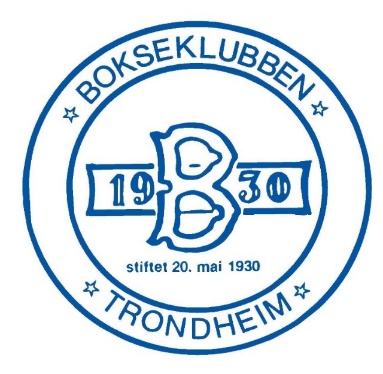 8-9.OKTOBER 2016STED: ROSTENHALLEN V/CITY SYD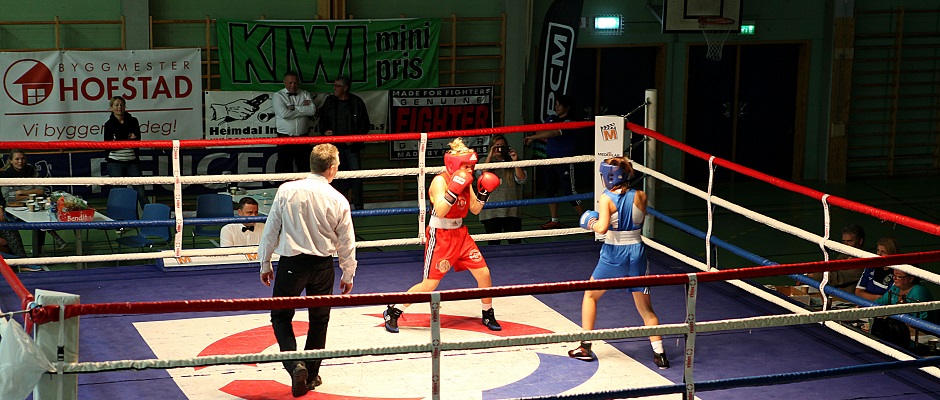 NOEN AV VÅRE SAMARBEIDSPARTNERE:             TRONDHEIM KOMMUNE                   QUALITY HOTEL PANORAMA              TEMPE AUTO AS             NORGES BOKSEFORBUND                              ATLE REILO                                 BYGGMESTER HOFSTAD ASwww.b-30.noSted: ROSTENHALLEN v/ CITY SYD adresse: Østre Rosten 39 7075 TILLERCa.15 min. med buss (buss nr. 46 fra Pirbadet/Prinsenkrysset) eller 10-12 min. med taxi fra Trondheim sentrum.Dato: 8.-9.oktober 2016				Innveiing: Lørdag kl. 08.30 – 10.30 i Rostenhallen, Østre Rosten 39.Stevnestart:	Lørdag kl. 14.00 *	Søndag kl. 10.00 ** Ved stor påmelding kan stevnestart bli framflyttet.Trekning: Ved innveiing lørdag morgen.Dommere: Vi ber om klubber som deltar med boksere også melder på dommere.Startavgift: Kr 200,- pr. bokserKlasseinndeling:Diplom, født 2002-2005.  Inndeling etter alder og kampantall. OBS! Utøveren må fylle 11 år i år. Mikro-diplomboksing født 2006-2008. Ingen dommeravgjørelse/vinnerKvinner - samme klasseinndeling som for menn.Hvis flere enn fire boksere veier inn i samme klasse, blir klassen delt.Vi forbeholder oss retten til å kunne flytte utøvere opp eller ned i klassene om nødvendig. VEKTKLASSER: Menn: Senior og Junior. 46-49, 52, 56, 60, 64, 69, 75, 81, 91 og +91 kgKvinner: Senior og Junior. 45-48, 51, 54, 57, 60, 64, 69, 75, 81 og +81 kgUngdom: Jenter og Gutter. 44-46, 48, 50, 52, 54, 57, 60, 63, 66, 70, 75, 80 og +80 kgDiplom: Jenter og Gutter. 28, 30, 32, 34, 36, 38, 40, 42, 44, 46, 48, 50, 52, 54, 57, 60, 63, 66, 70, 75, 80 og +80 kgPremiering:Det blir delt ut bestemannspremier. Medalje til alle finalisterMat & drikke: Mulighet for å kjøpe drikke og noe enkelt å spise i hallenOVERNATTING:Vi oppfordrer alle våre deltakere til å benytte vår samarbeidspartner Quality Hotell Panorama!God pris & 500 meter til Rostenhallen og shoppingsenteret City Syd som nærmeste nabo!Gratis parkering ved hotellet!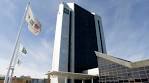 Quality Hotell PanoramaIvar Lykkes vei 17075 Tillerwww.nordicchoicehotels.noSiste frist for bestilling av rom til avtalepris er 16. september 2016 Avtalt pris per rom:  kr.   680,- inkl. MVA pr døgn pr enkeltrom m/frokost                                     Kr.   880,- inkl. MVA pr døgn pr dobbeltrom m/frokost				+ kr 250,- pr seng for flersengsrom m/frokostReferansenummer 2539 må opplyses ved bestilling for å få disse priser.Bestilling av rom gjøres direkte til hotellet, send e-post: q.panorama@choice.no eller ring på telefon: 72 90 05 00Deltakere/klubber bestiller og betaler selv.PÅMELDING SENDES TIL:		                             Bokseklubben av 1930,Postboks 3458, HavstadN-7425 TrondheimTelefon: 0047 986 16 105E-post: b-30@online.noPÅMELDINGSFRIST: 30.SEPTEMBER 2016For nærmere spørsmål, ta kontakt med: Geir DahlenMobil: 0047 986 16 105 E-post: gdref@online.no eller b-30@online.no 			VELKOMMEN TIL EI TRIVELIG BOKSEHELG I TRONDHEIMUngdom født 00-01:Ungdom A7-   kamper3 x 2 min Menn/ 3x2 Kv Ungdom B0-6  kamper3 x 2 min Menn/ 3x2 KvJunior født 98-99Junior A16-  kamper3 x 3 min Menn/ 4x2 KvJunior B6-15 kamper3 x 3 min Menn/ 3x2 KvJunior C0-5 kamper3 x 2 min Menn/ 3x2 KvSenior født 97 og eldreSenior A16- kamper3 x 3 min Menn/ 4x2 KvSenior B7-15 kamper3 x 3 min Menn/ 4x2 KvSenior C0-6 kamper3 x 2 min Menn/ 3x2 KvNAVNFØDTKAMPERVUNNETKLASSEVEKTEks. Per Johansen22.06.00126Ung. A48 kg